ПредисловиеРоль Сектора радиосвязи заключается в обеспечении рационального, справедливого, эффективного и экономичного использования радиочастотного спектра всеми службами радиосвязи, включая спутниковые службы, и проведении в неограниченном частотном диапазоне исследований, на основании которых принимаются Рекомендации.Всемирные и региональные конференции радиосвязи и ассамблеи радиосвязи при поддержке исследовательских комиссий выполняют регламентарную и политическую функции Сектора радиосвязи. Политика в области прав интеллектуальной собственности (ПИС)Политика МСЭ-R в области ПИС излагается в общей патентной политике МСЭ-Т/МСЭ-R/ИСО/МЭК, упоминаемой в Приложении 1 к Резолюции МСЭ-R 1. Формы, которые владельцам патентов следует использовать для представления патентных заявлений и деклараций о лицензировании, представлены по адресу: http://www.itu.int/ITU-R/go/patents/en, где также содержатся Руководящие принципы по выполнению общей патентной политики МСЭ-Т/МСЭ-R/ИСО/МЭК и база данных патентной информации МСЭ-R.Электронная публикация
Женева, 2016 г. ITU 2016Все права сохранены. Ни одна из частей данной публикации не может быть воспроизведена с помощью каких бы то ни было средств без предварительного письменного разрешения МСЭ. РЕКОМЕНДАЦИЯ  МСЭ-R  M.1464-2Характеристики неметеорологических радиолокационных радаров и характеристики и критерии защиты для исследований совместного использования частот воздушными радионавигационными радарами и радарами службы радиоопределения, работающими 
в полосе частот 2700−2900 МГц(2000-2003-2015)Сфера примененияНастоящую Рекомендацию следует использовать для проведения сравнительного анализа систем, работающих в службе радиоопределения, и систем, работающих в других службах. Ее не следует применять для сравнительного анализа радаров.Ключевые словаВоздушный, радионавигационный, критерии защиты, характеристики.Сокращения/глоссарийАссамблея радиосвязи МСЭ,учитывая,a)	что в определенных полосах частот характеристики радаров, связанные с антенной, распространением сигнала, обнаружением цели и большой необходимой шириной полосы, требуемые для их нормального функционирования, являются оптимальными;b)	что технические характеристики радаров воздушной радионавигационной службы и неметеорологических радаров определяются назначением системы и значительно изменяются даже в пределах одной полосы частот;c)	что радионавигационная служба является службой безопасности согласно пункту 4.10 Регламента радиосвязи (РР), и причинение ей вредных помех недопустимо;d)	что в период после ВАРК-79 была исключена или понижена в статусе значительная часть спектра, распределенного радиолокационной и радионавигационной службам (в целом около 1 ГГц);e)	что в настоящее время ряд технических комиссий МСЭ-R рассматривают возможность внедрения новых типов систем (например, системы фиксированного беспроводного доступа, а также системы фиксированной и подвижной связи высокой плотности) или служб в полосах частот между 420 МГц и 34 ГГц, используемых радарами радионавигационной и метеорологической служб;f)	что типовые технические и эксплуатационные характеристики радаров радионавигационной и метеорологической служб необходимы для определения возможности внедрения новых типов систем в полосах частот, в которых работают вышеуказанные радары;g)	что для анализа совместимости радаров радионавигационной и метеорологической служб и систем в других службах необходимы соответствующие процедуры и методики;h)	что в данной полосе частот наземным радарам, предназначенным для метеорологических целей, разрешено работать на равной основе со станциями воздушной радионавигационной службы (см. пункт 5.453 РР);i)	что в Рекомендации МСЭ-R M.1849 изложены технические и эксплуатационные аспекты метеорологических радаров наземного базирования, и ее можно использовать в качестве руководства при анализе совместного использования частот метеорологическими радарами наземного базирования и системами других служб, а также совместимости между ними;j)	что радары в данной полосе частот применяются для наблюдения за летным полем, составляющим критическую службу безопасности на летном поле, которая обеспечивает управление предупреждением столкновений во время захода на посадку и посадки воздушных судов. Авиационные регламентирующие органы обеспечивают и поддерживают безопасность и устанавливают обязательные стандарты минимальных характеристик и ухудшения качества обслуживания,признавая,1	что критерии защиты зависят от конкретных типов сигналов помех, например, описанных в Приложениях 2 и 3;2	что при применении критериев защиты необходимо учитывать статистический характер критериев и других элементов методики для проведения исследований совместимости (например, сканирование антеннами и потери на трассе распространения). Последующая доработка указанных статистических аспектов может быть отражена в будущих пересмотренных версиях настоящей Рекомендации в надлежащем случае,рекомендует,1	чтобы технические и эксплуатационные характеристики радаров воздушной радионавигационной службы, представленные в Приложении 1, рассматривались в качестве типовых характеристик радаров, работающих в полосе частот 2700–2900 МГц;2	чтобы Рекомендация МСЭ-R M.1461 использовалась в качестве руководства при анализе совместимости между радарами воздушной радионавигационной и метеорологической служб и системами в других службах;3	чтобы пороговый уровень защиты для радаров воздушной радионавигационной службы определялся на основе Приложения 2, в частности пункта 4, для оценки совместимости с сигналами помех от других служб, примеры которых приведены в Приложении 2. Эти критерии защиты отражают уровень суммарной защиты при наличии нескольких источников помех.ПРИМЕЧАНИЕ 1. – Настоящая Рекомендация будет пересматриваться по мере поступления дополнительной информации.Приложение 1

Характеристики радаров воздушной радионавигационной службы
и неметеорологических радиолокационных радаров1	ВведениеПолоса частот 2700–2900 МГц распределена воздушной радионавигационной службе на первичной основе, а радиолокационной службе – на вторичной основе. В данной полосе частот наземным радарам, предназначенным для метеорологических целей, разрешено работать на равной основе со станциями воздушной радионавигационной службы (см. пункт 5.423 РР). Полоса частот 2900−3100 МГц распределена радионавигационной и радиолокационной службам на первичной основе. Полоса частот 3100–3400 МГц распределена радиолокационной службе на первичной основе.Радары воздушной радионавигационной службы используются для управления воздушным движением (УВД) в аэропортах и обеспечения служб безопасности (см. пункт 4.10 РР). Существуют свидетельства того, что данная полоса частот является преобладающей полосой для радаров наблюдения в зоне подхода к аэропорту/аэропорта в службах управления воздушным движением гражданской авиации по всему миру.2	Технические характеристикиПолоса частот 2700–2900 МГц используется несколькими типами радаров на сухопутных стационарных и транспортируемых платформах. К числу функций, выполняемых радиолокационными системами в данной полосе частот, относится УВД и метеонаблюдение. Можно предположить, что рабочие частоты радаров равномерно распределены по всей полосе частот 2700–2900 МГц. Большинство систем работают с несколькими частотами, для того чтобы использовать преимущества частотного разнесения. Довольно часто используются две частоты, известны также случаи использования четырех частот. В таблице 1 приведены технические характеристики типовых радаров воздушной радионавигационной службы, работающих в полосе частот 2700–2900 МГц. Приведенные данные позволяют выполнить общий расчет для оценки совместимости указанных радаров и других систем.2.1	ПередатчикиРадары, работающие в полосе частот 2700–2900 МГц, используют импульсы непрерывной волны (CW) и частотно-модулированные (с линейной частотной модуляцией) импульсы. В выходных каскадах передатчиков используются магнетронные устройства, электронные устройства типа О и полупроводниковые выходные устройства. В связи с требованием осуществлять доплеровскую обработку сигналов в новых радиолокационных системах наблюдается тенденция к применению электронных устройств типа О и полупроводниковых выходных устройств. Кроме того, радары, в которых используются полупроводниковые выходные устройства, имеют меньшую пиковую выходную мощность передатчика и более высокие коэффициенты заполнения импульсов, достигающие 10%. Наблюдается также тенденция к применению радионавигационных радиолокационных систем, в которых используется частотное разнесение.Типовые значения ширины полосы РЧ-излучения передатчиков радаров, работающих в полосе частот 2700–2900 МГц, находятся в диапазоне от 66 кГц до 6 МГц. Пиковые значения выходной мощности передатчиков находятся в диапазоне от 22 кВт (73,4 дБм) для полупроводниковых передатчиков до 70 кВт (78,5 дБм) для устройств на лампах бегущей волны (ЛБВ) и до 1,4 МВт (91,5 дБм) для радаров высокой мощности, работающих на клистронах и магнетронах.В системах с высокой пиковой мощностью для каждой частоты, как правило, применяются отдельные передатчики, чаще всего имеющие узкополосные выходные каскады. В системах с меньшей пиковой мощностью, использующих ЛБВ или полупроводниковые приборы, применяется один передатчик, который может работать на нескольких частотах. Такие передатчики оборудованы широкополосными выходными каскадами для работы на нескольких частотах.ТАБЛИЦА 1Характеристики радаров воздушной радионавигационной службы 
в полосе частот 2700–2900 МГцТАБЛИЦА 1 (продолжение)ТАБЛИЦА 1 (продолжение)ТАБЛИЦА 1 (продолжение)ТАБЛИЦА 1 (окончание)ТАБЛИЦА 2Характеристики радиолокационных радаров в полосе частот 2700–3400 МГцТАБЛИЦА 2 (продолжение)ТАБЛИЦА 2 (продолжение)ТАБЛИЦА 2 (окончание)2.2	ПриемникиВ радиолокационных системах последних поколений используется цифровая обработка сигналов, которой предшествует определение расстояния и азимута, а также доплеровская обработка сигнала. Как правило, обработка сигнала включает в себя методы, позволяющие повысить точность обнаружения полезных целей и обеспечить отображение символов целей на экране радара. Методы обработки сигнала, используемые для повышения точности обнаружения и идентификации полезных целей, выполняют также функцию подавления некоторых видов помех с низким коэффициентом заполнения (менее 5%), которые являются асинхронными относительно полезного сигнала.При обработке сигналов в радарах УВД нового поколения используются также импульсы с линейной частотной модуляцией, позволяющие получить выигрыш от обработки для полезного сигнала, а также могут обеспечить подавление нежелательных сигналов.В некоторых маломощных полупроводниковых передатчиках последних поколений используется обработка канального сигнала нескольких приемников с высоким коэффициентом заполнения, усиливающая полезные отраженные сигналы. Некоторые радиолокационные приемники способны определять РЧ-каналы с низким уровнем помех и могут посылать передатчику команду вести передачу на этих каналах.Как правило, системы с высокой пиковой мощностью используют один приемник на частоту и, следовательно, имеют узкополосные входные РЧ-каскады. Системы с меньшей мощностью имеют, как правило, широкополосные входные РЧ-каскады, способные принимать сигналы на всех частотах без настройки, за которыми следуют когерентные супергетеродинные приемники. В системах, использующих сжатие импульсов, ширина полосы по ПЧ соответствует расширенному импульсу, и такие системы действуют как согласованные фильтры, позволяющие свести к минимуму ухудшение отношения сигнал-шум.2.3	АнтенныНа радарах, работающих в полосе частот 2700–2900 МГц, используются антенны с параболическим отражателем. На радарах УВД устанавливаются антенны с косекансно-квадратичной угломестной и/или иглообразной диаграммой направленности. Поскольку радары в полосе частот 2700–2900 МГц выполняют функции УВД и метеонаблюдений, диапазон сканирования антенны составляет 360 в горизонтальной плоскости. Используются горизонтальная, вертикальная и круговая поляризация. Радары последних поколений, в которых используются антенны рефлекторного типа, имеют несколько рупоров. Для передачи и приема применяются двойные рупоры, что позволяет улучшить обнаружение цели при мешающем отражении от поверхности. В трехмерных радарах используются также многорупорные отражающие антенны со стековым лучом. Многорупорные антенны обеспечивают снижение уровня помех. Типовые значения высоты антенны для радаров воздушной радионавигационной службы и метеорологических радаров составляют 8 м и 30 м соответственно.В наземных и морских применениях используются две основные архитектурные формы антенных систем с фазированной решеткой. Существует две технологии – пассивная антенная решетка с электронным сканированием (PESA) и активная антенная решетка с электронным сканированием (AESA). В антенных решетках PESA используются технологии передатчика высокой мощности для генерации передаваемых сигналов, которые проходят через решетку PESA или отражаются от нее. В этом процессе передачи и/или отражения выполняется управление лучами и их формирование для решения текущих задач по принципу "передача за передачей". Типовые значения времени пребывания луча составляют от десятков до сотен миллисекунд. Технология AESA предполагает объединение большого количества передатчиков с малой пиковой мощностью в каждом излучающем элементе решетки. Основу технологии составляют полупроводниковые устройства, уровень мощности которых, как правило, находится в диапазоне от нескольких ватт до нескольких сотен ватт. В результате удается достичь высоких уровней излучаемой мощности, при этом отдельные элементы вносят когерентный вклад в формирование лучей. Размер апертуры большинства подвижных антенных решеток ESA составляет от менее 1 м2 до 20 м2. Размеры стационарных антенных решеток, как правило, больше. В большинстве антенн ESA используется электронное управление в азимутальной и угломестной плоскостях. В подклассе антенных решеток ESA используется механическое сканирование в азимутальной плоскости и электронное управление в угломестной плоскости. Эти системы широко распространены в наземных и морских применениях.3	Критерии защитыРадары воздушной радионавигационной службы и метеорологические радары подвергаются воздействию сигналов с CW, BPSK, QPSK или шумоподобной модуляцией, передаваемых другими службами, и это воздействие, снижающее чувствительность радаров, как и следует ожидать, зависит от интенсивности этих сигналов. В пределах любого азимутального сектора, в котором возникает такого рода помеха, ее спектральная плотность мощности может быть просто добавлена к спектральной плотности мощности теплового шума приемника радара при достаточной точности аппроксимации. Обозначим спектральную плотность мощности шума приемника радара в отсутствие помех символом N0, а спектральную плотность мощности шумоподобной помехи – символом I0, тогда результирующая эффективная спектральная плотность мощности шума описывается простым выражением I0  N0. В некоторых системах связи, в которых развернуто большое число станций, коэффициент агрегирования может быть весьма значительным. Для получения суммарного отношения I/N в процессе анализа агрегирования необходимо учитывать суммарные сигналы по всем направлениям, принятые через главный и/или боковые лепестки антенны радара.Степень влияния импульсных помех количественно оценить труднее, и она в значительной степени зависит от проектного решения приемников и модулей обработки сигнала, а также от режима работы. В частности, выигрыш от дифференциальной обработки отраженных от действительной цели сигналов (которые являются синхронными импульсами) и импульсных помех (которые, как правило, асинхронные) часто оказывает заметное влияние на воздействие конкретного уровня импульсных помех. Подобное снижение чувствительности может привести к ухудшению качественных показателей, выраженному в различных формах. Оценка такого ухудшения является целью анализа взаимодействия конкретных типов радаров. Как правило, можно предполагать, что многочисленные функциональные возможности радаров службы радиоопределения будут способствовать подавлению импульсных помех с низким коэффициентом заполнения, особенно помех от нескольких изолированных источников. Методы подавления импульсных помех с низким коэффициентом заполнения приведены в Рекомендации МСЭ-R M.1372 "Эффективное использование радиочастотного спектра радиолокационными станциями в службе радиоопределения".В системах, использующих сжатие импульсов, ширина полосы по ПЧ соответствует сжатому импульсу, и такие системы действуют как согласованные фильтры, позволяющие свести к минимуму ухудшение отношения сигнал/шум. Фильтры сжатия импульсов могут быть частично согласованы с сигналами шумоподобных помех и тем самым усиливать их воздействие. В таких случаях могут потребоваться дополнительные исследования или измерения совместимости, позволяющие оценить помехи в аспекте функционального влияния на эксплуатационные характеристики радаров.4	Эксплуатационные характеристики4.1	Радары воздушной радионавигационной службыВо всем мире аэродромные обзорные радары работают в полосе частот 2700–2900 МГц. В таблице 1 приведены характеристики восьми типовых радаров УВД – радары типов A–F, включая F1 и F2. Эти радары выполняют функции обзора аэродрома для управления заходом на посадку и должны, как правило, работать круглосуточно и обеспечивать сектор обзора 360. Радары A, C, E и F устанавливаются, как правило, в аэропортах, и каждый крупный аэропорт в большинстве случаев оборудован одной или несколькими подобными радиолокационными системами. Радары A–F, включая F1 и F2, это действующие радары современного поколения. Радары C и E являются представителями систем следующего поколения, при этом многие из них уже эксплуатируются с применением используемых в настоящее время технологий. В скором времени, после 2010 года, они должны дополнить и/или заменить радары типов A, B, а затем и F. Радар D – это транспортируемая установка, используемая для УВД на летном поле, на котором отсутствует стационарное оборудование. Вместе с тем по всему миру до сих пор эксплуатируется значительное количество некогерентных магнетронных радаров данного типа, установленных на стационарных площадках. Как правило, они работают с пиковой мощностью приблизительно 1 МВт. Действующий радар типа D работает 24 часа в сутки. Некоторые радары данного типа работают в режиме частотного разнесения, для которого требуется два, а в некоторых случаях четыре частотных присвоения на каждый радар. Радары F1 и F2 – это аэродромные обзорные радары и метеорологические радары. Эти радары разработаны для удовлетворения потребностей воздушного наблюдения в целях ослабления помех от ветродвигателей, обеспечения наблюдения за беспилотными воздушными судами, а также предоставления более качественной авиационной метеорологической информации.Приложение 2

Результаты испытаний радаров воздушной радионавигационной службы1	ВведениеВ настоящем Приложении представлены результаты проведенных двумя администрациями испытаний радаров воздушной радионавигационной службы и сделано заключение, что критерий защиты I/N, составляющий –10 дБ, обеспечивает полную защиту радаров данного типа в полосе частот 2700–2900 МГц. Результаты испытаний одной из администраций базируются на измерениях импульсного доплеровского радара воздушной радионавигационной службы, технические характеристики которого аналогичны характеристикам радара B, приведенным в таблице 1 Приложения 1. Испытания другой администрации базируются на измерениях радаров, рабочие характеристики которых аналогичны характеристикам радаров D и E, приведенным в таблице 1 Приложения 1.2	Испытания радара B Испытания проводились в целях определения воздействия, которое оказывают излучения цифровых систем связи на радионавигационный радар поиска воздушных целей (в таблице 1 Приложения 1 обозначен как радар B), работающий в рамках первичного распределения воздушной радионавигационной службе в полосе частот 2700–2900 МГц. Результаты этих испытаний использовались для определения критериев защиты I/N, которые следует применять при проведении исследований для оценки совместимости радионавигационных радаров и подвижной службы или систем внестудийного радиовещания/электронного сбора новостей в полосе частот 2700–2900 МГц. В радарах этого типа используются методы ослабления влияния помех/способы обработки сигналов, указанные в Рекомендации МСЭ-R M.1372, благодаря чему радар может работать в условиях наличия других радионавигационных, радиолокационных и метеорологических радаров. Как указано в Отчете МСЭ-R M.2032, такие методы являются весьма эффективными для уменьшения или устранения импульсных помех между радарами. В процессе испытаний проводился анализ эффективности помехоподавляющих схем/программного обеспечения радара для ослабления или устранения помех, создаваемых системами связи, в которых используются схемы цифровой модуляции.2.1	Задачи испытаний радара BИспытания радара B проводились для решения перечисленных ниже задач:–	количественная оценка способности радара В осуществлять подавление помех в целях ослабления влияния нежелательных излучений, создаваемых цифровыми системами связи, в зависимости от уровня их мощности;–	разработка критериев защиты I/N от нежелательных излучений цифровых систем связи, принимаемых радионавигационным радаром;–	изучение и количественная оценка эффективности используемых в радионавигационном радаре методов подавления помех, позволяющих снизить количество ложных целей, радиальных полос (меток) и уровень фонового шума;–	изучение и количественная оценка эффективности используемых в радионавигационном радаре методов подавления помех, позволяющих ослабить последствия потери полезных целей.2.2	Технические и эксплуатационные характеристики радара ВАдминистрации используют радар В для контроля воздушного движения на территории аэропорта и вокруг него в радиусе 60 морских миль (приблизительно 111 км). Номинальные значения основных параметров данного радара были получены из официальных нормативных документов, рекламных буклетов и технических руководств. Эти значения приведены в таблице 1 Приложения 1.Радар делит свой рабочий диапазон дальности (60 морских миль) на интервалы длиной 1/16 морской мили (приблизительно 116 м), а азимутальный диапазон – на 256 интервалов величиной приблизительно 1,4°, таким образом общее количество образуемых ячеек дальность–азимут составляет 249 088. В каждом азимутальном интервале величиной 1,4° передатчик посылает десять импульсов с одной постоянной частотой следования, а затем посылает восемь импульсов с другой, более низкой частотой следования. Приемник обрабатывает каждый набор из 18 импульсов и формирует 18 доплеровских фильтров. Изменение частоты следования импульсов через каждые 1,4° способствует устранению слепых скоростей, помогает обнаружить движущиеся цели, скрытые погодными условиями, и устраняет мешающие отражения на втором такте приема, а также разделяет выходной сигнал радара примерно на 4 483 584 ячеек дальность-азимут-доплеровская частота.2.3	Характеристики обработки сигнала радара B2.3.1	АнтеннаВ облучающих антенных решетках радаров B применяются рупоры верхнего и нижнего луча. Отраженные импульсы принимаются рупорами верхнего и нижнего луча антенной решетки, затем коммутируются, ослабляются и усиливаются СВЧ-компонентами и передаются на соответствующие приемники. Рупор верхнего луча принимает сигналы, отраженные от целей на большой высоте, находящихся вблизи антенны, а рупор нижнего луча принимает сигналы, отраженные от целей на малой высоте, находящихся на более дальних расстояниях. На трассе верхнего луча на малой дальности напряженность мешающих отражений снижается, что приводит к улучшению видимости цели на фоне мешающих отражений. Для данных испытаний был выбран приемник нижнего луча, поскольку радар будет с большой вероятностью принимать помехи от локальных наземных источников излучения, находящихся на данной трассе. Нижний луч применяется для наблюдения за целями, дальность до которых превышает примерно 15–20 морских миль (приблизительно 28–37 км). Оба луча одновременно не используются; радиолокационный приемник переключается между ними. На рисунке 1 показаны зоны покрытия верхнего и нижнего лучей при площади поперечного сечения цели 1 м2 с вероятностью обнаружения 0,80.РИСУНОК 1Зоны видимости верхнего и нижнего лучей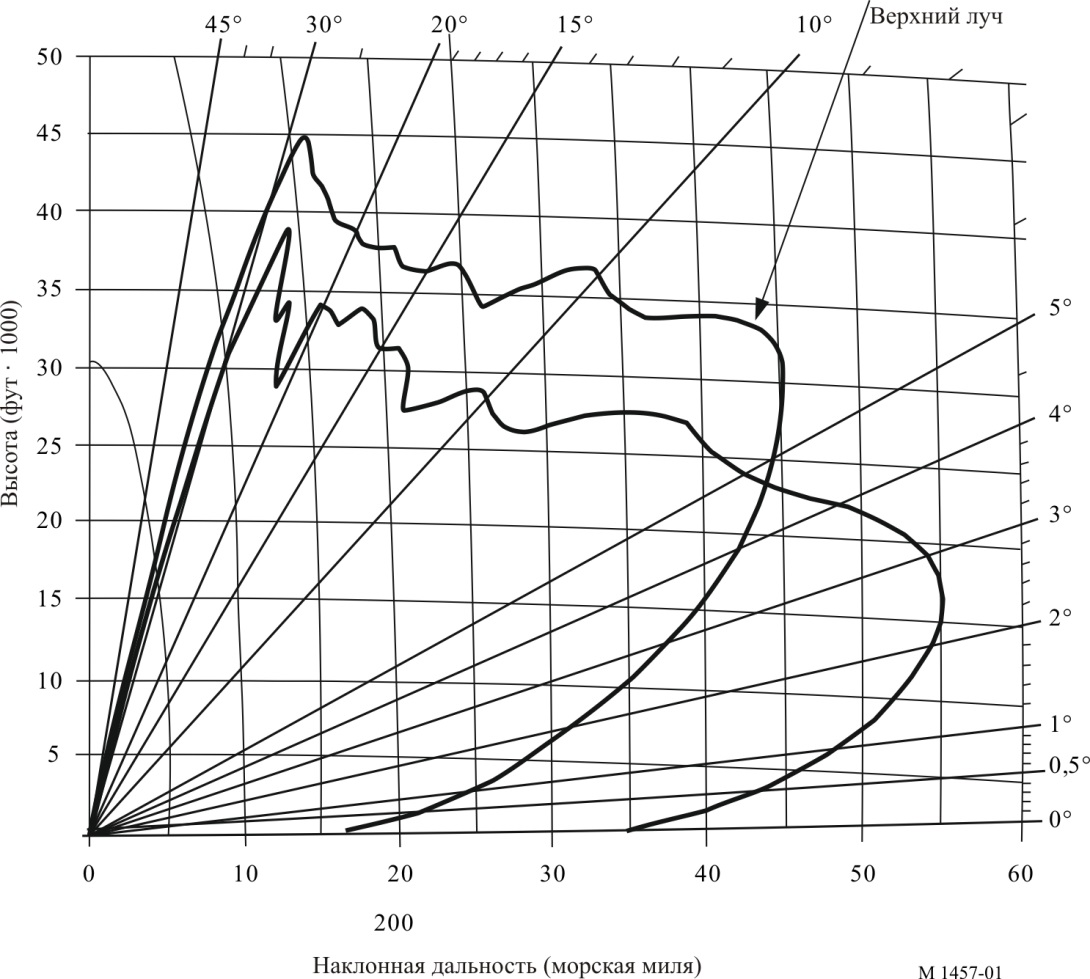 2.3.2	Приемник отраженных от целей сигналов радара BВ приемнике/блоке обработки отраженных от целей сигналов радара B используется регулировка чувствительности по времени и обнаружение движущейся цели, включающая доплеровскую фильтрацию и обработку на основе CFAR, для обнаружения и отделения отраженных от целей сигналов от шума, мешающих отражений от наземных предметов, и влияния погодных условий. Приемник/блок обработки отраженных от целей сигналов сортирует сигналы, отраженные от цели, в соответствии с их дальностью, определяет их доплеровский сдвиг, а затем передает в блок последующей обработки радиолокационной системы.2.3.2.1	Контур ПЧ радара ВПриемник ПЧ усиливает выходные сигналы приемника РЧ и определяет их фазовые сдвиги. Контур ПЧ состоит из трехкаскадного логарифмического видеодетектора/видеоусилителя с широким динамическим диапазоном и синфазно-квадратурного фазового детектора. Частота выходного сигнала усилителя приемника ПЧ составляет 31,07 МГц. В качестве входного сигнала на приемнике радара использовалась непрерывная волна с качающейся частотой, что позволило получить ширину полосы приемника около 680 кГц по уровню 3 дБ на входе фазовых детекторов. Характеристика приемника при непрерывной волне с качающейся частотой показана на рисунке 2. Динамический диапазон радиолокационного приемника измерялся путем изменения уровня мощности непрерывной волны с фиксированной частотой и контроля выходного сигнала контура ПЧ в той же контрольной точке. На рисунке 3 показаны характеристики усиления радиолокационного приемника. Точка сжатия возникает, когда уровень мощности входного сигнала составляет примерно –43 дБм.РИСУНОК 2Кривая избирательности приемника ПЧ радара B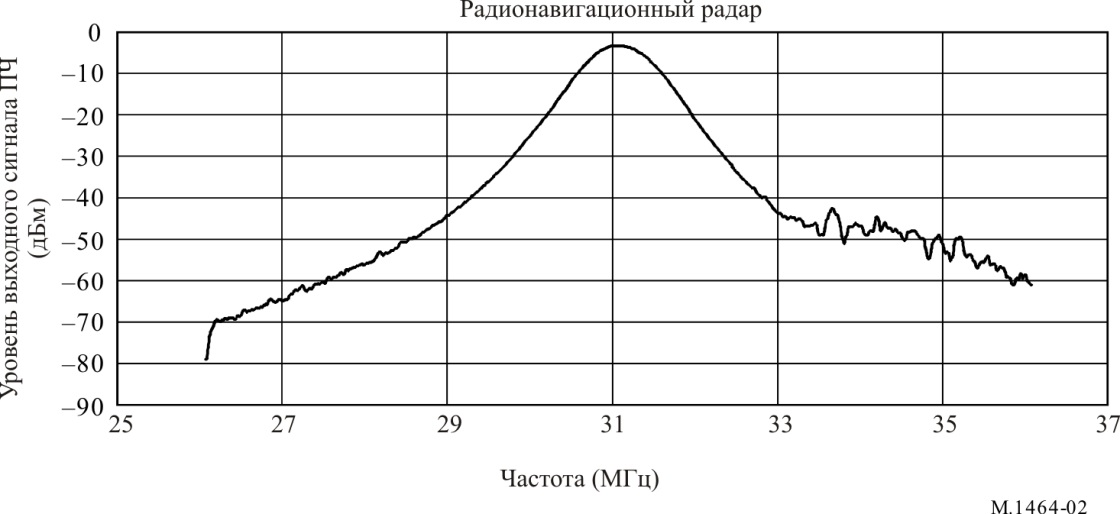 РИСУНОК 3Кривая усиления входного/выходного сигнала радара В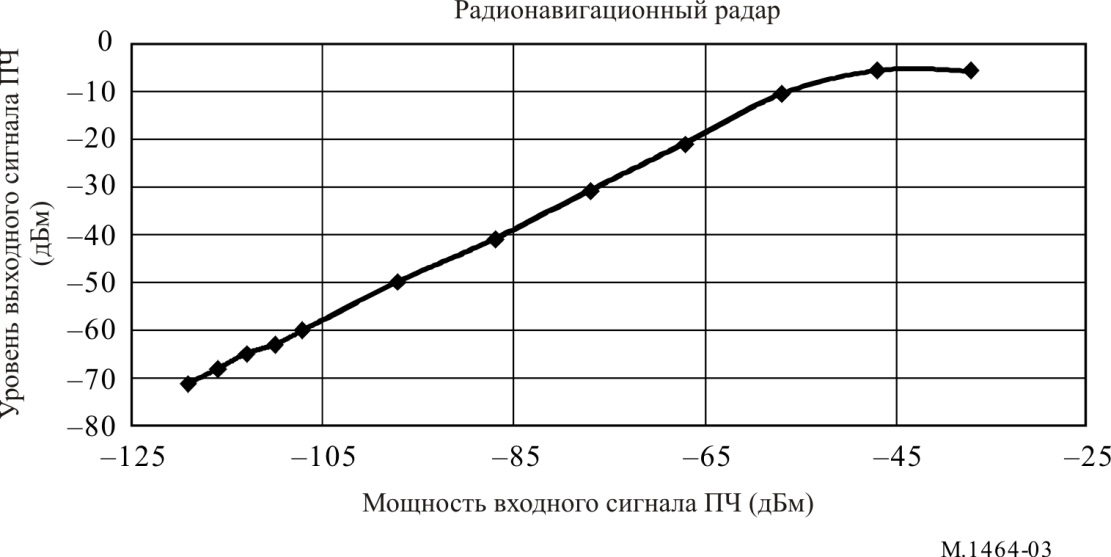 Фазовые детекторы на выходе усилителя ПЧ определяют изменение фазы между отраженными сигналами и их источниками – передаваемыми импульсными сигналами, используя генератор когерентных колебаний (COHO) в составе генератора частоты в качестве эталона фазы передаваемых импульсных сигналов. Каждый из фазовых детекторов обладает синусоидальной характеристикой и вырабатывает синфазные (I) и квадратурные (Q) выходные сигналы с синусно-косинусной (90°) фазовой взаимозависимостью. Поскольку характеристики I и Q фазовых детекторов представляют собой функции синуса и косинуса, эффективная амплитуда сигналов, отраженных от цели, может быть определена по векторной сумме выходных сигналов. Программно-реализованные контуры сервосистемы задают сдвиг постоянной составляющей, баланс усиления и баланс фаз выходных сигналов I и Q фазовых детекторов. Они также устанавливают уровень автоматической регулировки усиления усилителей РЧ и ПЧ для ограничения уровня шума в пределах одного кванта (изменение уровня РЧ-сигнала, представленное младшим двоичным разрядом выходного сигнала аналого-цифрового (А/Ц) преобразователя) самого шума. А/Ц-преобразователи выполняют дискретизацию и оцифровку выходных сигналов I и Q контура ПЧ в течение интервала 0,77 мкс (равного 0,75% длительности передаваемого импульса), охватывая ячейку дальности размером 1/16 морской мили (приблизительно 116 м), с тактовой частотой 2,6 МГц. Затем производится перемежение результатов. А/Ц-преобразователь передает 12-битовые цифровые слова, представляющие выборки сигналов I и Q, на фильтр и блок обработки амплитуды сигнала.2.3.2.2	Доплеровская фильтрацияВ каждой ячейке дальности размером 1/16 морской мили формируются интервалы когерентной обработки (CPI), состоящие из отраженных сигналов, получаемых в ответ на передачу поочередно меняющихся последовательностей, состоящих из 10 и 8 повторяющихся импульсов. В случае последовательности из 10 импульсов пакеты, соответствующие каждому следующему приращению дальности в 1/16 морской мили, один за другим направляются к одному и тому же набору доплеровских фильтров. Оперативное запоминающее устройство сохраняет цифровое представление отраженных сигналов, соответствующих нескольким последовательностям импульсов, и доплеровские фильтры обрабатывают их вместе, благодаря чему возможно рассчитать изменение амплитуды отраженных от цели сигналов (соответствующие наблюдаемым доплеровским частотам) от импульса к импульсу. Для CPI 10-импульсных последовательностей пять фильтров используются для обнаружения целей, движущихся в направлении антенны радара, а другие пять фильтров используются для обнаружения целей, удаляющихся от антенны. Аналогичный процесс применяется для CPI 8-импульсных последовательностей, за исключением того, что в этом случае используются 8 фильтров. Суммируя или интегрируя серию отраженных от цели сигналов на своей частоте, доплеровские фильтры повышают отношение S/N приемника. Вследствие этого непрерывно увеличивается число отраженных сигналов на выходе фильтра, тогда как шум, имеющий случайную частоту, накапливается на выходах фильтров с гораздо меньшей интенсивностью.2.3.2.3	Обработка на основе постоянной частоты ложных тревогДля расчета порога по среднему уровню (MLT) в радаре B используется метод CFAR для усреднения по скользящему окну из 27 ячеек (или усреднения по дальности). При обработке на основе CFAR порог обнаружения автоматически изменяется, для того чтобы поддерживать на постоянном уровне частоту оповещений о ложных целях, базирующихся на сумме отраженного сигнала и шума на выходе доплеровских фильтров. Каждый доплеровский фильтр суммирует энергию, которая содержится в потоке отраженных сигналов, получаемых в процессе сканирования цели антенной. Эта энергия объединяется с энергией шума, который накапливается в фильтре в течение того же промежутка времени. Если интегрированный сигнал плюс шум на выходе фильтра превышают MLT, детектор определяет наличие цели. Пороговые значения для ячеек разрешения ненулевой скорости устанавливаются путем суммирования сигналов, обнаруженных на выходе в том же фильтре скорости, в окне из 27 ячеек, центром которого является рассматриваемая ячейка. Таким образом каждый выходной сигнал фильтра усредняется, с тем чтобы установить средний уровень мешающего отражения с ненулевой скоростью. Пороговые значения фильтров определяются путем умножения средних уровней на соответствующую постоянную для получения желаемой вероятности ложных тревог.Случайный шум в некоторых случаях будет превышать MLT, и детектор будет выдавать ложное заключение о наличии цели. Чем выше будет порог обнаружения относительно среднего уровня энергии шума, тем меньшей будет вероятность ложных тревог, и наоборот. Если порог обнаружения слишком высок, то действительные цели могут остаться незамеченными. Для поддержания оптимальной настройки порога ведется постоянный контроль выходных сигналов доплеровских фильтров. CFAR устанавливает такие пороги обнаружения, которые поддерживают оптимальное значение частоты ложных тревог для каждого доплеровского фильтра. Сигнал квадратурной фазовой манипуляции (QPSK), охватывающий полосу приемника радара, будет одновременно появляется во всех доплеровских фильтрах в виде шума, и это будет приводить к тому, что CFAR повысит порог обнаружения, в результате чего вероятность обнаружения всех целей станет соответственно ниже.2.4	Нежелательные сигналыВ качестве нежелательных излучений на радар подавалось три типа сигналов через соединительный порт 20 дБ волноводного тракта приемника (см. рисунок 4). Это были следующие сигналы: немодулированная непрерывная волна (CW), сигнал QPSK 2 Мбит/с и сигнал QPSK 2 Мбит/с с коэффициентом заполнения временного слота 1/8. Все три сигнала соответствовали рабочей частоте радара и появлялись во всем секторе поворота антенны на 360°.РИСУНОК 4Испытательная установка с генератором сигналов QPSK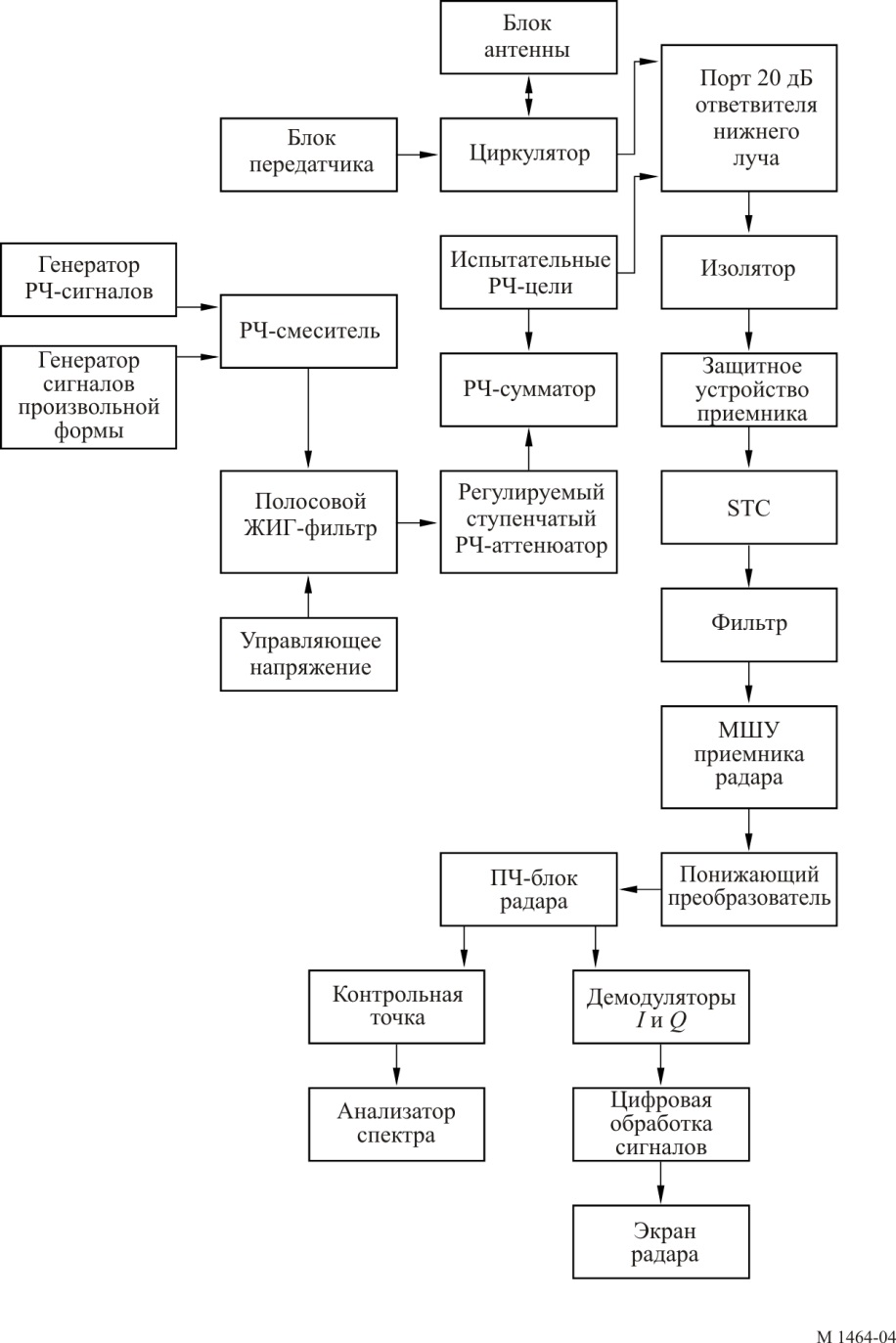 Непрерывные и импульсные сигналы QPSK представляют собой тип сигналов, которые, как ожидается, будут использоваться в цифровых системах связи. Сигнал QPSK генерировался и подавался на приемник радионавигационного радара с использованием испытательной установки, показанной на рисунке 4. Сигнал CW моделировался с помощью генератора РЧ-сигналов. Для получения сигналов QPSK многостанционного доступа с кодовым разделением (CDMA) генератор колебаний произвольной формы был запрограммирован для выдачи сигналов QPSK со скоростью передачи данных 2 Мбит/с. Для сигнала QPSK многостанционного доступа с временным разделением (TDMA) был использован другой генератор колебаний произвольной формы для генерирования сигналов QPSK с коэффициентом заполнения временного слота 1/8. Длительность импульса составляла 577 мкс, период импульса составлял 4,6 мс.Выходные сигналы генератора колебаний произвольной формы подавались на смеситель, другой вход которого был подключен к генератору РЧ-сигналов. Генератор РЧ-сигналов работал в качестве местного генератора колебаний, и его частота была отрегулирована таким образом, чтобы несущая частота сигнала QPSK совпадала с частотой приемника радара. Для подавления всех видов побочных излучений, возникающих в результате процесса смешивания сигналов, использовался полосовой фильтр на основе железоиттриевого граната (ЖИГ-фильтр). Для контроля уровня мощности излучений QPSK применялся ступенчатый РЧ-аттенюатор, помещенный непосредственно за ЖИГ-фильтром.2.5	Генерирование и подсчет целейИспользуя встроенный в радар аппаратно-программный генератор испытательных целей, было смоделировано 10 целей, равномерно распределенных по радиусу. Находящиеся на радиусе цели имели постоянную огибающую мощности. Подсчет целей выполнялся за 20 оборотов радара. За 20 оборотов было сгенерировано 200 целей. В случае если число подсчитанных целей составило бы 200, то вероятность обнаружения значения Pd была бы равна 100%, если число подсчитанных целей составило бы 180, значение Pd равнялось бы 0,90, и так далее. Таким образом, значение Pd рассчитывалось путем деления числа подсчитанных целей на число ожидаемых (сгенерированных) целей. Цели подсчитывались вручную по результатам наблюдения коррелированного выходного видеосигнала на индикаторе кругового обзора радара.2.6	Условия проведения испытанийИспытания проводились с использованием радара воздушной радионавигационной службы с набором параметров, представленным в таблице 3.ТАБЛИЦА 3Параметры настройки управления радаромНесмотря на то что была включена автоматическая регулировка усиления, уровень помех не был достаточно высоким, чтобы оказывать влияния на ее работу.Согласно технической спецификации производителя радара B величина Pd составляет 80% при площади поперечного сечения цели 1 м2 , удалении в 55 морских миль и вероятности ложной тревоги Pfa = 1  10–6. Желательное базовое значение Pd = 0,90 цели, выбранное для испытаний, представляет уровень качества, которое будут обеспечивать в ближайшем будущем радары, работающие в полосе частот 2700–2900 МГц, так как дополнительный выигрыш при обработке сигналов позволяет обнаруживать цели на уровне собственных шумов приемника радара и ниже.2.7	Процедуры испытанийРЧ-мощность выходного сигнала системы генератора целей была отрегулирована таким образом, чтобы значение Pd было максимально близким (с учетом того, что уровни мощности сигналов целей могут регулироваться только с шагом увеличения в 1 дБ) к базовому значению Pd, равному 90%, в отсутствие помех (для коррелированных видеосигналов целей). Для определения базового значения Pd проводился подсчет целей за 20 циклов сканирования. Благодаря обработке на основе CFAR радар выполнил 8–10 сканирований, а затем, после регулировки мощности сигналов целей, перешел в устойчивый режим работы.После перехода радара в свое исходное состояние на его приемник подавались помехи CW и QPSK. Мощность подаваемых на приемник радара сигналов CW и QPSK доводилась до разных уровней, в то время как уровень мощности сигналов целей поддерживался постоянным. Устанавливались такие значения уровней мощности сигналов CW и QPSK, в результате которых в ПЧ-контуре приемника радара создавались уровни I/N, равные –12, 10, 9, 6, 3, 0, +3 и +6 дБ. Для учета проводимой радаром обработки на основании CFAR цели не подсчитывались, до тех пор пока не было выполнено 10 циклов сканирования после включения помех. По выполнении 20 сканирований с включенными помехами и подсчетом целей были отключены помехи и проведено еще 10 циклов сканирования до начала испытаний со следующим уровнем I/N. Дополнительные 10 циклов сканирования позволили гарантировать, что результаты предыдущего измерения не влияли на результаты текущего измерения. По мере изменения уровней мощности сигналов CW и QPSK на экране радара отслеживалось увеличение числа ложных целей, радиальных полос (меток), а также усиление фонового уровня "пятнистости".2.8	Результаты испытанийБыли построены графики зависимости значения Pd от уровней I/N для нежелательных излучений CW, CDMA-QPSK и TDMA-QPSK. Результаты приведены на рисунке 5. По результатам базовых испытаний (на радар не подаются помехи) среднее количество целей, замеченных радаром за один оборот, составило 8,8 из 10 целей, поданных за время одного оборота. За одно испытание выполнялось 20 оборотов. Фактическое базовое значение Pd составило 175/200, или 88%. Хотя по результатам данных испытаний желаемое значение Pd было определено как 9 целей из 10 за один оборот, возможность регулировки выходной РЧ-мощности генератора целей была ограничена шагом в 1 дБ, что существенно затруднило получение значения Pd, точно равного 0,90. При уровне мощности сигналов целей, который поддерживался в этих испытаниях, увеличение мощности сигналов целей на 1 дБ привело к тому, что значение Pd превысило 0,95, а снижение мощности сигналов целей на 1 дБ привело к значению Pd, приблизительно равному 0,75.Отклонение при каждом отдельно взятом подсчете базовых целей составило 1,1 цели за оборот. Значение 1 сигма равно квадратному корню из дисперсии, или 1,05. Величина допустимой погрешности базового значения Pd определяется как среднее значение числа целей минус значение 1 сигма, деленное на 10. Это значение равно (8,8 – 1,05)/10, или 10%. На рисунке 5 отображено базовое значение Pd, равное 88%, а также нижние и верхние границы допустимой погрешности значения Pd на основе значения 1 сигма. Верхней границей является значение Pd, равное 98%, нижней границей – значение Pd, равное 78%. Приемлемый уровень I/N при подаче сигналов помех на приемник радара – это значение I/N, при котором помехи не приводят к снижению значения Pd ниже уровня 78%. Для более высокого значения Pd значение 1 сигма будет меньшим, вследствие чего критерий защиты I/N станет более жестким. На рисунке 5 показаны пороговые значения I/N для каждого типа сигналов помех, при которых значение Pd падает ниже порогового значения 1 сигма. Для сигналов помех типа CW и CDMA-QPSK это происходит при значениях I/N, превышающих –10 дБ. Для сигналов помех типа TDMA-QPSK значение Pd не опускалось ниже границы 1 сигма, до тех пор пока величина I/N превышала 0 дБ.РИСУНОК 5График вероятности обнаружения цели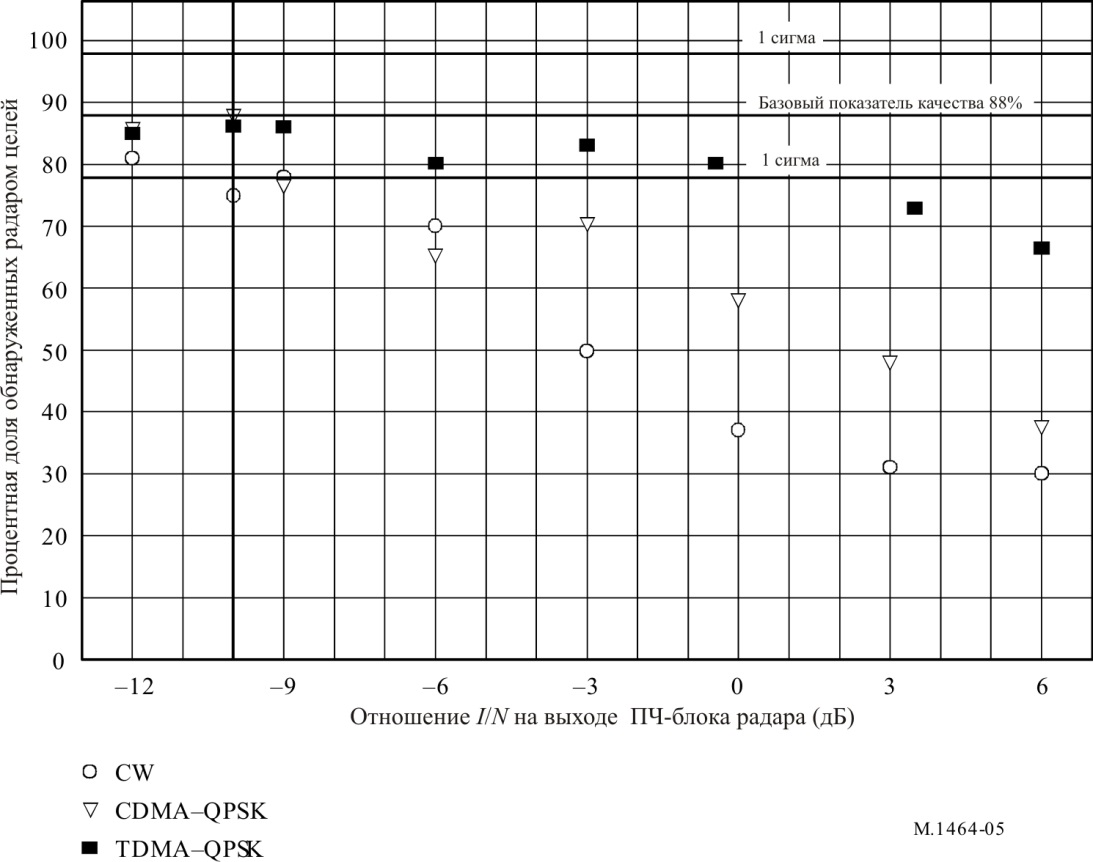 3	Испытания радаров D и EОдна из администраций провела измерения с использованием радаров D и E, в ходе которых источниками помех служили сигналы узкополосного белого шума и сигналы с ортогональным частотным разделением, для определения влияния на значение Pd. В качестве подходящих целей использовались воздушные суда.Наряду со значением Pd важными параметрами качества радара, на которые могут оказывать влияние дополнительные помехи, являются частота ложных тревог Pfa и точность, хотя теоретически частота ложных тревог должна оставаться постоянной, так как для регулировки порога обнаружения видеопроцессор использует алгоритм CFAR. По данным испытаниям представлены только результаты, полученные для значения Pd. На нижеследующих рисунках показано влияние мешающего воздействия сигналов DVB-T на вероятность обнаружения одного радара для всех воздушных судов в пространстве:	40–60 морских миль (приблизительно 74–111 км) (60 морских миль – максимальная дальность обнаружения радара); и	выше эшелона полета 250 (25 000 футов или приблизительно 7620 м над уровнем моря).Следует отметить, что хотя в данном случае снижение качества является более значительным, чем в непосредственной близости от радара, существуют и другие обстоятельства, при которых негативное воздействие может быть еще более сильным:	только малые воздушные суда (реактивные самолеты авиации общего назначения или военные самолеты) вместо всех судов;	низкие эшелоны полета (особенно на дальние расстояния);	ориентированность исключительно на максимальную дальность (например, 
50–60 морских миль или приблизительно 92–111 км).Приведенный выше пример был выбран в силу того, что в нем представлено достаточное количество выборок для стабильного статистического анализа. Эталонное значение, для которого снижение значения Pd составляет 0%, является средним значением Pd по результатам семи измерений в отсутствие сигналов помех. Эти значения имеют стандартное отклонение 0,5%, которое образуют ошибки измерения и влияние изменений в совокупности соответствующих данных движения, и оно показано заштрихованной горизонтальной полосой на следующих графиках.РИСУНОК 6Взаимосвязь уровней помех I/N и снижения значения Pd для воздушных судов, 
находящихся выше эшелона 250 и на расстоянии более 40 морских миль, 
для аэродромного обзорного радара Зальцбург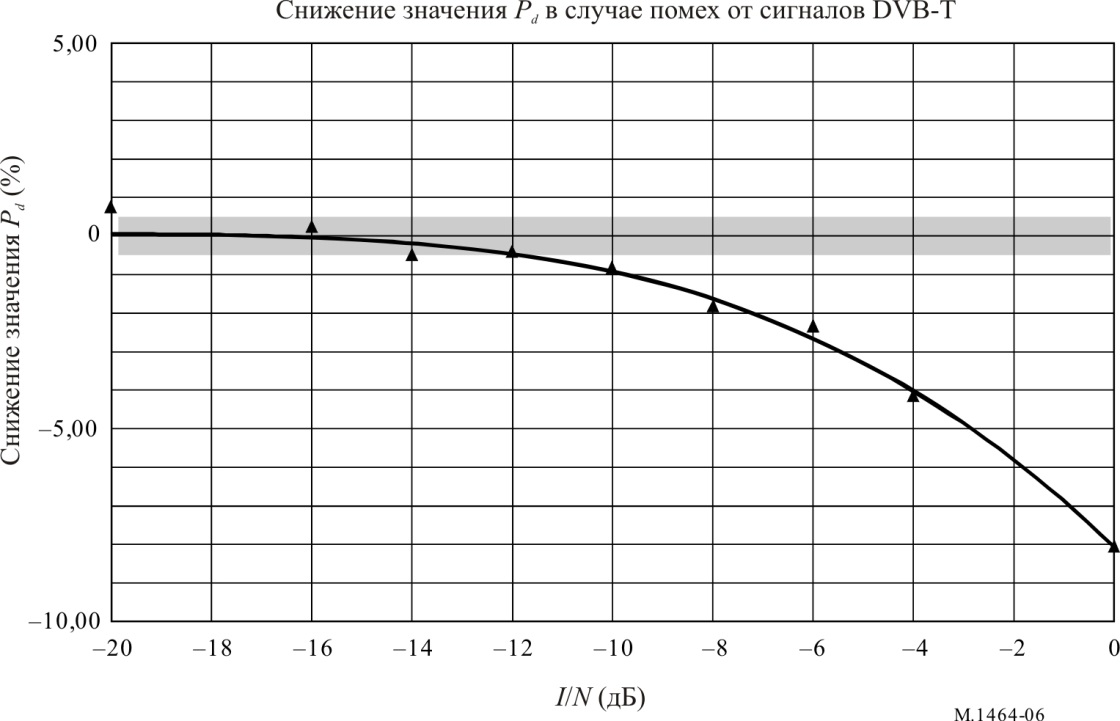 При I/N, составляющем –6 дБ, вероятность обнаружения снижается уже на почти 2,5%, 
при –10 дБ – на 0,8%, и это значение по-прежнему находится за пределами допустимой погрешности. Кривая интерполяции показывает, что снижение значения Pd начинается 
при –14 дБ и становится значительным при значениях выше –10 дБ. На рисунке 7 показаны те же данные, но как функция S/N, а не I/N. Чувствительность значения Pd к снижению S/N составляет около 3%/дБ, снижение значения Pd находится в пределах между 1% и 7%.Результаты измерений, проведенных на другом радаре, в целом аналогичны, за исключением того, что абсолютное значение Pd более старых радиолокационных систем (особенно тех, в которых используется только один частотный канал), как правило, ниже, чем у современных систем, использующих другие методы обработки данных.РИСУНОК 7Взаимосвязь снижения S/N и снижения значения Pd для воздушных судов, 
находящихся выше эшелона 250 и на расстоянии более 40 морских миль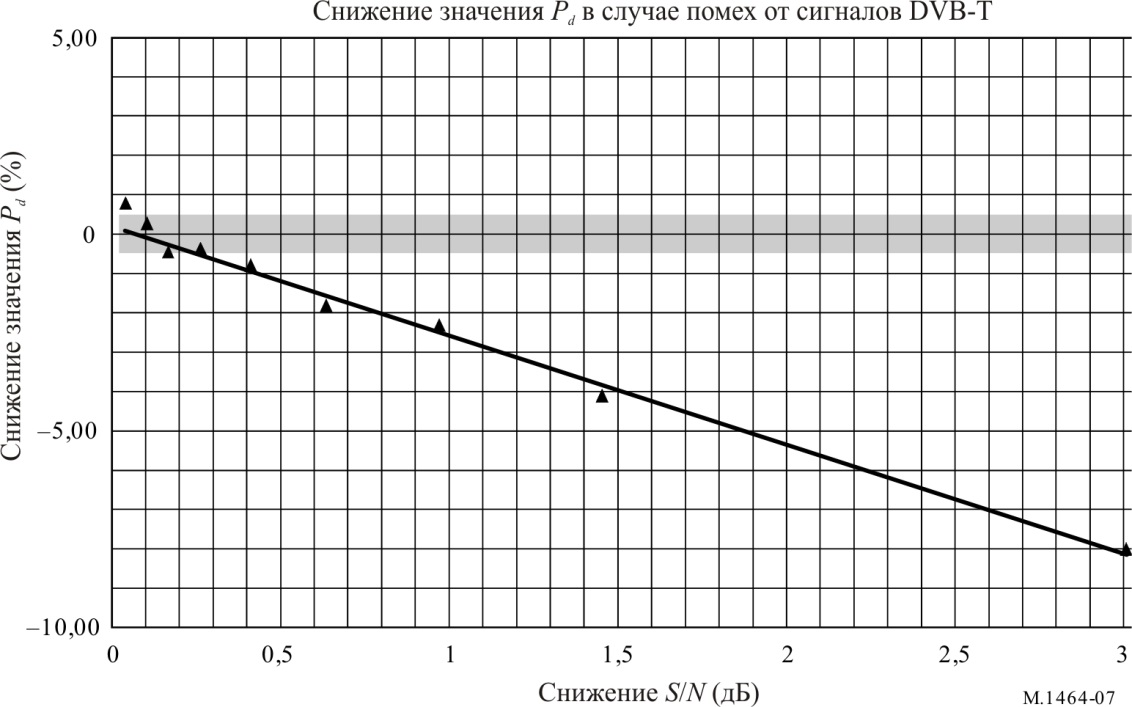 4	ВыводыРезультаты испытаний, приведенные в настоящем Приложении, показывают, что способность обнаружения целей радаров B, D и E ухудшается уже при уровне I/N, равном –6 дБ. Для обеспечения полной защиты радаров типа B, D, E и других радаров воздушной радионавигационной службы, работающих в полосе частот 2700–2900 МГц, от излучений систем связи, в которых используются участвовавшие в испытаниях схемы цифровой модуляции, критерий защиты I/N должен составлять –10 дБ. Это значение представляет собой суммарный пороговый уровень помех при наличии нескольких источников помех. Будущие требования к радарам, работающим в полосе частот 2700–2900 МГц и применяемым для обнаружения и сопровождения целей с меньшим поперечным сечением, могут обусловить ужесточение критериев защиты.______________Рекомендация  МСЭ-R  M.1464-2(02/2015)Характеристики неметеорологических радиолокационных радаров и характеристики и критерии защиты для исследований
совместного использования частот воздушными радионавигационными радарами и радарами службы радиоопределения, работающими в полосе частот 2700−2900 МГцСерия MПодвижные службы, служба радиоопределения, любительская служба и относящиеся к ним спутниковые службыСерии Рекомендаций МСЭ-R(Представлены также в онлайновой форме по адресу: http://www.itu.int/publ/R-REC/en.)Серии Рекомендаций МСЭ-R(Представлены также в онлайновой форме по адресу: http://www.itu.int/publ/R-REC/en.)СерияНазваниеBOСпутниковое радиовещаниеBRЗапись для производства, архивирования и воспроизведения; пленки для телевиденияBSРадиовещательная служба (звуковая)BTРадиовещательная служба (телевизионная)FФиксированная службаMПодвижные службы, служба радиоопределения, любительская служба и относящиеся к ним спутниковые службы PРаспространение радиоволнRAРадиоастрономияRSСистемы дистанционного зондированияSФиксированная спутниковая службаSAКосмические применения и метеорологияSFСовместное использование частот и координация между системами фиксированной спутниковой службы и фиксированной службыSMУправление использованием спектраSNGСпутниковый сбор новостейTFПередача сигналов времени и эталонных частотVСловарь и связанные с ним вопросыПримечание. – Настоящая Рекомендация МСЭ-R утверждена на английском языке в соответствии с процедурой, изложенной в Резолюции МСЭ-R 1.AESAActive electronically scanned arrayАктивная антенная решетка с электронным сканированиемATCAir traffic controlУВДУправление воздушным движениемCFARConstant false alarm rateПостоянная частота ложных тревогCPICoherent processing intervalsИнтервалы когерентной обработки сигналовCWContinuous waveНепрерывная волнаMLTMean level thresholdПорог по среднему уровнюPESAPassive electronically scanned arrayПассивная антенная решетка с электронным сканированиемppsPulses per secondИмпульсов в секундуPRFPulse repetition frequencyЧастота следования импульсовQPSKQuadrature phase shift keyingКвадратурная фазовая манипуляцияSTCSensitivity time controlРегулировка чувствительности по времениTDMATime division multiple accessМногостанционный доступ с временным разделением TWTTravelling wave tubeЛБВЛампа бегущей волныХарактеристикиЕд. изм.Радар AРадар BРадар CРадар CРадар DРадар DРадар EРадар EРадар FТип платформы (воздушная, судовая, наземная)Наземный, УВДНаземный, УВДНаземный, УВДНаземный, УВДНаземный, УВДНаземный, УВДНаземный, УВДНаземный, УВДНаземный, УВДДиапазон настройкиМГц2 700–2 900(1)2 700–2 900(1)2 700–2 900(1)2 700–2 900(1)2 700–2 900(1)2 700–2 900(1)2 700–2 900(1)2 700–2 900(1)2 700–2 900(1)МодуляцияP0NP0NP0N, Q3NP0N, Q3NP0NP0NP0N, Q3NP0N, Q3NP0N, Q3NМощность передатчика на входе антенны(2)кВт1 4001 3202525450450222270Длительность импульсамкс0,61,031,0; 89(3)1,0; 89(3)1,01,01,0; 55,01,0; 55,00,4; 20
0,5; 27(4)Время нарастания/
спада импульсамкс0,15–0,20,5/0,32
(короткий импульс)
0,7/1
(длинный импульс)0,5/0,32
(короткий импульс)
0,7/1
(длинный импульс)0,1 (типовое значение)Частота следования импульсовpps973–1 040 (выбор)1 059–1 172722–935
(короткий импульс) 
788–1 050
(длинный импульс)722–935
(короткий импульс) 
788–1 050
(длинный импульс)1 0501 0508 наборов, от 1 031 до 1 0808 наборов, от 1 031 до 1 0801 100
840(3)Коэффициент заполнения%Максимум 0,07Максимум 0,14Максимум 9,34Максимум 9,34Максимум 
0,1Максимум 
0,12 
(типовое значение)Ширина полосы импульса с ЛЧММГцНеприменимоНеприменимо22НеприменимоНеприменимо1,3 
с нелинейной ЧМ1,3 
с нелинейной ЧМ2Ширина фазово-кодовой части импульсаНеприменимоНеприменимоНеприменимоНеприменимоНеприменимоНеприменимоНеприменимоНеприменимоНеприменимоКоэффициент сжатияНеприменимоНеприменимо8989НеприменимоНеприменимо555540 : 1
55 : 1Ширина полосы РЧ-излучения:
–20 дБ


3 дБМГц

6

5


0,6

2,6 
(короткий импульс)
5,6 
(длинный импульс)1,9

2,6 
(короткий импульс)
5,6 
(длинный импульс)1,9

3 
(типовое значение)

2Выходное устройствоКлистронКлистронКлистронПолупровод-никовые транзисторы класса CПолупровод-никовые транзисторы класса CМагнетронМагнетронПолупровод-никовые транзисторы класса CЛБВТип диаграммы направленности антенны (иглообразная, веерная, косекансно-квадратичная и т. д.) ГрадусыКосекансно-квадратичная +30Косекансно-квадратичная +30Косекансно-квадратичная +30Косекансно-квадратичная от 6 до +30Косекансно-квадратичная от 6 до +30Косекансно-квадратичная от 6 до +30Косекансно-квадратичная от 6 до +30Косекансно-квадратичная от 6 до +30Косекансно-квадратичная расширенная до +40Тип антенны (отражатель, фазированная решетка, щелевая решетка и т. д.)Параболическая антеннаПараболическая антеннаПараболическая антеннаПараболическая антеннаПараболическая антеннаПараболическая антеннаПараболическая антеннаПараболическая антеннаПараболическая антеннаХарактеристикиЕд. изм.Радар AРадар BРадар CРадар DРадар EРадар FПоляризация антенныВертикаль-ная или лево-сторонняя круговая поляриза-цияВертикаль-ная или право-сторонняя круговая поляриза-
цияКруговая 
или
линейнаяВертикальная или левосто-ронняя круговая поляризацияВертикальная или правосто-ронняя круговая поляризацияЛевосто-ронняя круговаяУсиление главного луча антенныдБи33,533,53432,834,3 нижний луч
33 верхний луч33,5Ширина луча антенны по углу местаГрадусы4,84,84,844,85,0Ширина луча антенны по углу азимутаГрадусы1,351,31,451,61,41,5Скорость сканирования антенны в горизонтальной плоскостиГрадус/с757575907590
60(4)Тип сканирования антенны в горизонтальной плоскости (непрерывное, случайное, 360°, секторное и т. д.)360360360360360360Скорость сканирования антенны в вертикальной плоскостиГрадус/сНеприменимоНеприменимоНеприменимоНеприменимоНеприменимоНеприменимоТип сканирования антенны в вертикальной плоскости (непрерывное, случайное, 360°, секторное и т. д.)ГрадусыНеприменимоНеприменимоОт +2,5 
до –2,5НеприменимоНеприменимоНеприменимоУровни боковых лепестков (SL) антенны 
(1-й и удаленные лепестки)дБи+7,3+9,5
3,5+7,5
От 0 
до 3 дБиВысота антенным888888–24Ширина полосы приемника по ПЧ по уровню 3 дБМГц130,71,11,24Коэффициент шума
приемникадБМаксимум 4,0Максимум 4,03,32,72,12,0Минимально
различимый сигналдБм–110–108110112Типовое значение 110Точка сжатия динамического диапазона усиления на 1 дБ на входе приемникадБм–4–6–1410Уровень насыщения на частоте настройки приемникадБм–45ХарактеристикиЕд. изм.Радар AРадар AРадар BРадар CРадар CРадар DРадар EРадар FШирина РЧ-полосы приемника по уровню 3 дБМГц131312345345400(1)Значения уровня насыщения и времени восстановления чувствительности приемника на РЧ и ПЧШирина полосы доплеровского фильтраГц95 на элементФункции подавления помех(5)Селек-тивный фильтр с обратной связьюСелек-тивный фильтр с обратной связью(6)Географическое
распределениеПо всему мируПо всему мируПо всему мируПо всему мируПо всему мируПо всему мируПо всему мируПо всему мируДоля времени
при использовании100100100100100100100100Тип платформы (воздушная, 
судовая, наземная)Наземный, УВДНаземный, УВДНаземный, УВДНаземный, УВДНаземный, УВДНаземный, УВДНаземный, УВДНаземный, УВДДиапазон настройкиМГц2 700–2 900(7)2 700–2 900(7)2 700–2 900(7)2 700–2 900(7)2 700–2 900(7)2 700–2 900(7)2 700–2 900(7)2 700–2 900(7)МодуляцияP0N, Q3NP0N, Q3NP0N, Q3NP0N, Q3NP0N, Q3NP0N, Q3NP0N, Q3NP0N, Q3NМощность передат-
чика на входе антенны(2)40 кВт40 кВт40 кВт40 кВт40 кВт160 кВт160 кВт160 кВтДлительность
импульсамкс1,0 (короткий импульс)
60,0 (длинный импульс)1,0 (короткий импульс)
60,0 (длинный импульс)1,0 (короткий импульс)
60,0 (длинный импульс)1,0 (короткий импульс)
60,0 (длинный импульс)1,0 (короткий импульс)
60,0 (длинный импульс)1,0 (короткий импульс)
≤ 250,0 (длинный импульс)1,0 (короткий импульс)
≤ 250,0 (длинный импульс)1,0 (короткий импульс)
≤ 250,0 (длинный импульс)Время нарастания/спада импульсамкс0,2 (короткий импульс),
3,0 (длинный импульс)0,2 (короткий импульс),
3,0 (длинный импульс)0,2 (короткий импульс),
3,0 (длинный импульс)0,2 (короткий импульс),
3,0 (длинный импульс)0,2 (короткий импульс),
3,0 (длинный импульс)0,2 (короткий импульс), 
3,0 (длинный импульс)0,2 (короткий импульс), 
3,0 (длинный импульс)0,2 (короткий импульс), 
3,0 (длинный импульс)Частота следования импульсовppspps320–6 100 (короткий импульс)320–1 300 (длинный импульс)(8)320–6 100 (короткий импульс)320–1 300 (длинный импульс)(8)320–6 100 (короткий импульс)320–1 300 (длинный импульс)(8)320–4 300 (короткий импульс)320–1 500 (длинный импульс)(8)320–4 300 (короткий импульс)320–1 500 (длинный импульс)(8)320–4 300 (короткий импульс)320–1 500 (длинный импульс)(8)320–4 300 (короткий импульс)320–1 500 (длинный импульс)(8)Коэффициент
заполнения%%0,2(9)–0,6 (короткий импульс)≤ 12,0(10) (длинный импульс)0,2(9)–0,6 (короткий импульс)≤ 12,0(10) (длинный импульс)0,2(9)–0,6 (короткий импульс)≤ 12,0(10) (длинный импульс)0,2(9)–0,4 (короткий импульс)≤ 12,0(10) (длинный импульс)0,2(9)–0,4 (короткий импульс)≤ 12,0(10) (длинный импульс)0,2(9)–0,4 (короткий импульс)≤ 12,0(10) (длинный импульс)0,2(9)–0,4 (короткий импульс)≤ 12,0(10) (длинный импульс)Ширина полосы импульса с ЛЧММГцМГц3333333Ширина фазово-кодовой части импульсаНеприменимоНеприменимоНеприменимоНеприменимоНеприменимоНеприменимоНеприменимоКоэффициент сжатия180180180≤ 750≤ 750≤ 750≤ 750Ширина полосы РЧ-излучения:
–20 дБ


–3 дБМГцМГц

3,2 (короткий импульс)/
5,0 (длинный импульс)

0,6 (короткий импульс)/
1,2 (длинный импульс)(11)

3,2 (короткий импульс)/
5,0 (длинный импульс)

0,6 (короткий импульс)/
1,2 (длинный импульс)(11)

3,2 (короткий импульс)/
5,0 (длинный импульс)

0,6 (короткий импульс)/
1,2 (длинный импульс)(11)

3,2 (короткий импульс)/
5,0 (длинный импульс)

0,6 (короткий импульс)/
1,2 (длинный импульс)(11)

3,2 (короткий импульс)/
5,0 (длинный импульс)

0,6 (короткий импульс)/
1,2 (длинный импульс)(11)

3,2 (короткий импульс)/
5,0 (длинный импульс)

0,6 (короткий импульс)/
1,2 (длинный импульс)(11)

3,2 (короткий импульс)/
5,0 (длинный импульс)

0,6 (короткий импульс)/
1,2 (длинный импульс)(11)Выходное устройствоПолупроводниковый прибор Полупроводниковый прибор Полупроводниковый прибор Полупроводниковый прибор Полупроводниковый прибор Полупроводниковый прибор Полупроводниковый прибор ХарактеристикиХарактеристикиЕд. изм.Радар F1Радар F2Тип диаграммы направленности антенны (иглообразная, веерная, косекансно-квадратичная и т. д.)ГрадусыГрадусыИглообразный луч, покрытие до 70 000 футовИглообразный луч, покрытие до 100 000 футовТип антенны (отражатель, фазированная решетка, щелевая решетка и т. д.)Тип антенны (отражатель, фазированная решетка, щелевая решетка и т. д.)Фазированная решетка, 4 зеркала (на каждое зеркало фазированная решетка диаметром 4 метра)Фазированная решетка, 4 зеркала (на каждое зеркало фазированная решетка диаметром 8 метров)Поляризация антенныПоляризация антенныЛинейная горизонтальная
и вертикальная; круговаяЛинейная горизонтальная
и вертикальная; круговаяУсиление главного луча антенныУсиление главного луча антенныдБи4146Ширина луча антенны по углу местаШирина луча антенны по углу местаГрадусы1,6–2,70,9–1,5Ширина луча антенны по углу азимута Ширина луча антенны по углу азимута Градусы1,6–2,70,9–1,4Скорость сканирования в горизонтальной плоскостиСкорость сканирования в горизонтальной плоскостиГрадус/сНеприменимоНеприменимоТип сканирования в горизонтальной плоскости (непрерывное, случайное, 360, секторное и т. д.)Тип сканирования в горизонтальной плоскости (непрерывное, случайное, 360, секторное и т. д.)Нерегулярное для обеспечения покрытия 360Нерегулярное для обеспечения покрытия 360Скорость сканирования антенны в вертикальной плоскостиСкорость сканирования антенны в вертикальной плоскостиГрадус/сНеприменимоНеприменимоТип сканирования антенны в вертикальной плоскости (непрерывное, случайное, 360, секторное и т. д.)Тип сканирования антенны в вертикальной плоскости (непрерывное, случайное, 360, секторное и т. д.)ГрадусыНерегулярное для обеспечения покрытия требуемого пространстваНерегулярное для обеспечения покрытия требуемого пространстваУровни боковых лепестков (SL) антенны (1-й и удаленные лепестки)Уровни боковых лепестков (SL) антенны (1-й и удаленные лепестки)дБ17 на передачу, 25 на прием17 на передачу, 25 на приемВысота антенныВысота антеннымПеременнаяПеременнаяШирина полосы приемника по ПЧ по уровню 3 дБШирина полосы приемника по ПЧ по уровню 3 дБМГц1,2 при –6 дБ (короткий импульс)
1,8 при –6 дБ (длинный импульс)1,2 при –6 дБ (короткий импульс)
1,6 при –6 дБ (длинный импульс)Коэффициент шума приемника Коэффициент шума приемника дБ< 6< 6Минимально различимый сигналМинимально различимый сигналдБм/МГц–110–110Точка сжатия динамического диапазона усиления на 1 дБ
на входе приемника Точка сжатия динамического диапазона усиления на 1 дБ
на входе приемника дБм1010Уровень насыщения на частоте настройки приемникаУровень насыщения на частоте настройки приемникадБмНеприменимоНеприменимоШирина РЧ-полосы приемника по уровню 3 дБШирина РЧ-полосы приемника по уровню 3 дБМГц200300Значение уровня насыщения и времени восстановления чувствительности приемника на РЧ и ПЧЗначение уровня насыщения и времени восстановления чувствительности приемника на РЧ и ПЧ13 дБм, < 500 нс13 дБм, < 500 нсХарактеристикиЕд. изм.Радар F1Радар F2Ширина полосы доплеровского фильтраГцДоля времени при использовании%100100(1)	Некоторые системы работают в диапазоне частот 2700–3100 МГц. Для надлежащего функционирования многих из этих систем необходимо несколько несущих частот в диапазоне настройки.(2)	Фиксированные системы работают в диапазоне от 750 кВт до 1 МВт.(3)	В этом радаре используются две основные несущие с минимальным разносом 30 МГц.(4)	Зависит от дальности.(5)	Далее приведены функции, присутствующие в большинстве радиолокационных систем и являющиеся их неотъемлемой частью: регулировка чувствительности по времени (STC), постоянная частота ложных тревог (CFAR), подавление асинхронных импульсов и удаление импульса насыщения.(6)	Далее приведены функции, имеющиеся в некоторых радиолокационных системах: выбор частоты следования импульсов (PRF), доплеровская фильтрация.(7)	Диапазон настройки 2,7–3,0 ГГц при замене метеорологического радара на многоцелевую систему, выполняющую как функции воздушной радионавигации, так и метеорологические функции. Характеристики и критерий защиты метеорологических радаров приведены в Рекомендации МСЭ-R M.1849.(8)	Очень высокие значения PRF используются только при высоких углах места.(9)	Коэффициент заполнения для коротких импульсов составляет 0,2% при сканировании по самому низкому углу места (горизонт).(10)	Для того чтобы коэффициент заполнения не превышал 12%, ширина импульса и частота следования импульсов должны быть согласованы.(11)	Ширина полосы РЧ-излучения на уровне –6/–40 дБ: 1,3/10,4 МГц – для коротких импульсов; 2,0/6,2 МГц – для длинных импульсов.(1)	Некоторые системы работают в диапазоне частот 2700–3100 МГц. Для надлежащего функционирования многих из этих систем необходимо несколько несущих частот в диапазоне настройки.(2)	Фиксированные системы работают в диапазоне от 750 кВт до 1 МВт.(3)	В этом радаре используются две основные несущие с минимальным разносом 30 МГц.(4)	Зависит от дальности.(5)	Далее приведены функции, присутствующие в большинстве радиолокационных систем и являющиеся их неотъемлемой частью: регулировка чувствительности по времени (STC), постоянная частота ложных тревог (CFAR), подавление асинхронных импульсов и удаление импульса насыщения.(6)	Далее приведены функции, имеющиеся в некоторых радиолокационных системах: выбор частоты следования импульсов (PRF), доплеровская фильтрация.(7)	Диапазон настройки 2,7–3,0 ГГц при замене метеорологического радара на многоцелевую систему, выполняющую как функции воздушной радионавигации, так и метеорологические функции. Характеристики и критерий защиты метеорологических радаров приведены в Рекомендации МСЭ-R M.1849.(8)	Очень высокие значения PRF используются только при высоких углах места.(9)	Коэффициент заполнения для коротких импульсов составляет 0,2% при сканировании по самому низкому углу места (горизонт).(10)	Для того чтобы коэффициент заполнения не превышал 12%, ширина импульса и частота следования импульсов должны быть согласованы.(11)	Ширина полосы РЧ-излучения на уровне –6/–40 дБ: 1,3/10,4 МГц – для коротких импульсов; 2,0/6,2 МГц – для длинных импульсов.(1)	Некоторые системы работают в диапазоне частот 2700–3100 МГц. Для надлежащего функционирования многих из этих систем необходимо несколько несущих частот в диапазоне настройки.(2)	Фиксированные системы работают в диапазоне от 750 кВт до 1 МВт.(3)	В этом радаре используются две основные несущие с минимальным разносом 30 МГц.(4)	Зависит от дальности.(5)	Далее приведены функции, присутствующие в большинстве радиолокационных систем и являющиеся их неотъемлемой частью: регулировка чувствительности по времени (STC), постоянная частота ложных тревог (CFAR), подавление асинхронных импульсов и удаление импульса насыщения.(6)	Далее приведены функции, имеющиеся в некоторых радиолокационных системах: выбор частоты следования импульсов (PRF), доплеровская фильтрация.(7)	Диапазон настройки 2,7–3,0 ГГц при замене метеорологического радара на многоцелевую систему, выполняющую как функции воздушной радионавигации, так и метеорологические функции. Характеристики и критерий защиты метеорологических радаров приведены в Рекомендации МСЭ-R M.1849.(8)	Очень высокие значения PRF используются только при высоких углах места.(9)	Коэффициент заполнения для коротких импульсов составляет 0,2% при сканировании по самому низкому углу места (горизонт).(10)	Для того чтобы коэффициент заполнения не превышал 12%, ширина импульса и частота следования импульсов должны быть согласованы.(11)	Ширина полосы РЧ-излучения на уровне –6/–40 дБ: 1,3/10,4 МГц – для коротких импульсов; 2,0/6,2 МГц – для длинных импульсов.(1)	Некоторые системы работают в диапазоне частот 2700–3100 МГц. Для надлежащего функционирования многих из этих систем необходимо несколько несущих частот в диапазоне настройки.(2)	Фиксированные системы работают в диапазоне от 750 кВт до 1 МВт.(3)	В этом радаре используются две основные несущие с минимальным разносом 30 МГц.(4)	Зависит от дальности.(5)	Далее приведены функции, присутствующие в большинстве радиолокационных систем и являющиеся их неотъемлемой частью: регулировка чувствительности по времени (STC), постоянная частота ложных тревог (CFAR), подавление асинхронных импульсов и удаление импульса насыщения.(6)	Далее приведены функции, имеющиеся в некоторых радиолокационных системах: выбор частоты следования импульсов (PRF), доплеровская фильтрация.(7)	Диапазон настройки 2,7–3,0 ГГц при замене метеорологического радара на многоцелевую систему, выполняющую как функции воздушной радионавигации, так и метеорологические функции. Характеристики и критерий защиты метеорологических радаров приведены в Рекомендации МСЭ-R M.1849.(8)	Очень высокие значения PRF используются только при высоких углах места.(9)	Коэффициент заполнения для коротких импульсов составляет 0,2% при сканировании по самому низкому углу места (горизонт).(10)	Для того чтобы коэффициент заполнения не превышал 12%, ширина импульса и частота следования импульсов должны быть согласованы.(11)	Ширина полосы РЧ-излучения на уровне –6/–40 дБ: 1,3/10,4 МГц – для коротких импульсов; 2,0/6,2 МГц – для длинных импульсов.ХарактеристикиЕд. изм.Радар IРадар JРадар KРадар LРадар MТип платформы (воздушная, судовая, наземная)Наземный, 
береговая РЛС УВД для перекрытия мертвых зон Морские системы наблюдения (2D/3D) наземных средств ПВОНаземные средства ПВОМногофункцио-нальный различных типовСудовой,
наземныйДиапазон настройкиМГц2 700–3 4002 700–3 1002 700–3 100
2 900–3 400Вся полоса частот, до 25% полосы пропускания2 700–3 400Рабочая частота
минимальная/
максимальнаяМинимальная: 2 частоты, разнесенные на  10 МГц
Максимальная: полностью перестраиваемаяМинимальная: 2 частоты, разнесенные на  10 МГц
Максимальная:
полностью перестраиваемаяМинимальная: фиксированная


Максимальная:
полностью перестраиваемаяМинимальная: 2 частоты, разнесенные на  10 МГц
Максимальная: 
полностью перестраиваемаяМинимальная: 2 частоты, разнесенные на > 10 МГцМаксимальная:
полностью перестраиваемаяМодуляцияНелинейная ЧМ
P0N, Q3NНелинейная ЧМ
P0N, Q3NНелинейная ЧМ Q3NСмешаннаяP0N, Q3NМощность передатчика на входе антенны кВтТиповое значение 60 60–200Типовое 
значение 1 00030–10060–1 000Длительность импульса мкс0,4(1)–400,1(1)–200 100До 20,1–1 000Время нарастания/
спада импульса мксТиповое значение
от 10 до 30Типовое
значение 
от 10 до 30Данные отсутствуютДанные отсутствуют> 500,05–1,00(6)ХарактеристикиЕд. изм.Радар IРадар JРадар KРадар LРадар MЧастота следования импульсов pps550–1 100 Гц300 Гц – 10 кГц 300 ГцДо 20 кГц300 Гц – 10 кГцКоэффициент заполнения%Максимум 2,5Максимум 10До 3Максимум 30Максимум 20Ширина полосы импульса с ЛЧММГц2,5До 10 100Зависит от модуляцииДо 20Коэффициент сжатияДо 100До 300НеприменимоДанные отсутствуютДо 20 000Ширина полосы РЧ-излучения:
–20 дБ
–3 дБМГц

3,5
2,5

15 
10
 100
Данные отсутствуют


25Выходное устройствоЛБВЛБВ
или полупроводнико-вое устройствоКлистрон
CFAАктивные элементыПолупроводнико-вое устройство Тип диаграммы направленности антенны (иглообразная, веерная, косекансно-квадратичная и т. д.)Косекансно-квадратичнаяИглообразный луч 3D или косекансно-квадратичная 2DКачающийся иглообразный луч Иглообразный лучИглообразный луч 3D или косекансно-квадратичная 2DТип антенны (отражатель, фазированная решетка, щелевая решетка и т. д.)Профилиро-ванный отражательПланарная антенная решетка или профилиро-ванный отражательПланарная антенная решетка с частотным сканированием или отражательАктивная антенная решеткаАктивная антенная решеткаШирина луча антенны по углу азимута Градусы1,51,1–2Типовое значение 1,2Зависит от количества элементовЗависит от количества элементов. 
Обычно 1,1–5,0Поляризация антенныЛинейная 
или круговая или переклю-чаемаяЛинейная 
или круговая 
или переклю-
чаемаяФиксированная линейная 
или круговаяФиксированная линейнаяСмешаннаяУсиление главного луча антенныдБиТиповое значение 33,5До 40> 40До 43До 40Ширина луча антенны по углу места Градусы4,81,5–30Типовое значение 1Зависит от количества элементовЗависит от количества элементов.
Обычно 1–30Скорость 
сканирования антенны в горизонтальной плоскостиГрадусы/с45–9030–180Типовое значение 36Секторное сканирование с мгновенным вращением до 360°30–360Тип сканирования антенны в горизонтальной плоскости (непрерывное, случайное, 360°, секторное и т. д.) ГрадусыНепрерывное 360°Непрерывное 360°  
секторное сканированиеНепрерывное 360°  
секторное сканированиеСлучайное секторное сканирование
секторное сканирование  вращениеНепрерывное 360° + 
секторное сканирование + случайное секторное сканированиеСкорость сканирования антенны в вертикальной плоскостиГрадус/сНеприменимоМгновенноеМгновенноеМгновенноеМгновенноеХарактеристикиЕд. изм.Радар IРадар JРадар KРадар LРадар MТип сканирования антенны в вертикальной плоскости (непрерывное, случайное, 360°, секторное и т. д.)ГрадусыНеприменимо0–450–300–900–90Уровни боковых лепестков (SL) антенны 
(1-й и удаленные лепестки)дБ
дБи26 
35 32 
типовое значение
 –10 26
типовое значение
 0Данные отсутствуют> 32
типовое значение
< –10Высота антенны над поверхностью землим4–304–2054–204–50Ширина полосы приемника по ПЧ по уровню 3 дБМГц1,5 длинный
3,5 короткий10Данные отсутствуютДанные отсутствуют10–30Коэффициент шума приемника(2)дБМаксимум 2,0Максимум 1,5Данные отсутствуютДанные отсутствуютМаксимум 1,5Минимально различимый сигналдБм–123
(длинный импульс)
–104
(короткий импульс)Данные отсутствуютДанные отсутствуютДанные отсутствуютДанные отсутствуютТочка сжатия динамического диапазона усиления на 1 дБ на входе приемника.
Плотность мощности на антеннеВт/м21,5  10–55  10–51  10–61  10–35  10–5Уровень насыщения на частоте настройки приемника, плотность мощности на антеннеВт/м24,0  10–101  10–10Данные отсутствуютДанные отсутствуют1  10–10Ширина РЧ-полосы приемника по уровню 3 дБМГц400400150–500Вплоть до всей ширины полосы частот400Значение уровня насыщения и времени восстановления чувствительности приемника на РЧ и ПЧДанные отсутствуютДанные отсутствуютДанные отсутствуютДанные отсутствуютДанные отсутствуютШирина полосы доплеровского фильтраДанные отсутствуютДанные отсутствуютДанные отсутствуютДанные отсутствуютДанные отсутствуютФункции подавления помех(3)(4)(4) и (5)
(4) и (5)Адаптивная, формирующая луч(4) и(5)Данные отсутствуютГеографическое распределениеПо всему миру, транспорти-руемые, стацнонарные платформыПо всему миру, транспорти-
руемые, стацнонарные морские платформыПо всему миру, транспорти-
руемые, стацнонарные платформыПо всему миру, транспорти-
руемые, стацнонарные морские платформыПрибрежные и морские зоны
по всему миру, транспорти-
руемые, стацнонарные платформыХарактеристикиЕд. изм.Радар IРадар JРадар KРадар LРадар MДоля времени при использовании %100Зависит от назначенияЗависит от назначенияЗависит от назначения100(1)	Несжатый импульс.(2)	Включая потери в фидере.(3)	Далее приведены функции, присутствующие в большинстве радиолокационных систем и являющиеся их неотъемлемой частью: STC, CFAR, асинхронное подавление импульсов, удаление насыщающего импульса.(4)	Далее приведены функции, имеющиеся в некоторых радиолокационных системах: выбор PRF, фильтрация движущейся цели, перестройка частоты.(5)	Гашение боковых лепестков, подавление боковых лепестков.(6)	Это значение времени спада/нарастания соответствует коротким импульсам длительностью 0,1–100 мкс.(1)	Несжатый импульс.(2)	Включая потери в фидере.(3)	Далее приведены функции, присутствующие в большинстве радиолокационных систем и являющиеся их неотъемлемой частью: STC, CFAR, асинхронное подавление импульсов, удаление насыщающего импульса.(4)	Далее приведены функции, имеющиеся в некоторых радиолокационных системах: выбор PRF, фильтрация движущейся цели, перестройка частоты.(5)	Гашение боковых лепестков, подавление боковых лепестков.(6)	Это значение времени спада/нарастания соответствует коротким импульсам длительностью 0,1–100 мкс.(1)	Несжатый импульс.(2)	Включая потери в фидере.(3)	Далее приведены функции, присутствующие в большинстве радиолокационных систем и являющиеся их неотъемлемой частью: STC, CFAR, асинхронное подавление импульсов, удаление насыщающего импульса.(4)	Далее приведены функции, имеющиеся в некоторых радиолокационных системах: выбор PRF, фильтрация движущейся цели, перестройка частоты.(5)	Гашение боковых лепестков, подавление боковых лепестков.(6)	Это значение времени спада/нарастания соответствует коротким импульсам длительностью 0,1–100 мкс.(1)	Несжатый импульс.(2)	Включая потери в фидере.(3)	Далее приведены функции, присутствующие в большинстве радиолокационных систем и являющиеся их неотъемлемой частью: STC, CFAR, асинхронное подавление импульсов, удаление насыщающего импульса.(4)	Далее приведены функции, имеющиеся в некоторых радиолокационных системах: выбор PRF, фильтрация движущейся цели, перестройка частоты.(5)	Гашение боковых лепестков, подавление боковых лепестков.(6)	Это значение времени спада/нарастания соответствует коротким импульсам длительностью 0,1–100 мкс.(1)	Несжатый импульс.(2)	Включая потери в фидере.(3)	Далее приведены функции, присутствующие в большинстве радиолокационных систем и являющиеся их неотъемлемой частью: STC, CFAR, асинхронное подавление импульсов, удаление насыщающего импульса.(4)	Далее приведены функции, имеющиеся в некоторых радиолокационных системах: выбор PRF, фильтрация движущейся цели, перестройка частоты.(5)	Гашение боковых лепестков, подавление боковых лепестков.(6)	Это значение времени спада/нарастания соответствует коротким импульсам длительностью 0,1–100 мкс.(1)	Несжатый импульс.(2)	Включая потери в фидере.(3)	Далее приведены функции, присутствующие в большинстве радиолокационных систем и являющиеся их неотъемлемой частью: STC, CFAR, асинхронное подавление импульсов, удаление насыщающего импульса.(4)	Далее приведены функции, имеющиеся в некоторых радиолокационных системах: выбор PRF, фильтрация движущейся цели, перестройка частоты.(5)	Гашение боковых лепестков, подавление боковых лепестков.(6)	Это значение времени спада/нарастания соответствует коротким импульсам длительностью 0,1–100 мкс.(1)	Несжатый импульс.(2)	Включая потери в фидере.(3)	Далее приведены функции, присутствующие в большинстве радиолокационных систем и являющиеся их неотъемлемой частью: STC, CFAR, асинхронное подавление импульсов, удаление насыщающего импульса.(4)	Далее приведены функции, имеющиеся в некоторых радиолокационных системах: выбор PRF, фильтрация движущейся цели, перестройка частоты.(5)	Гашение боковых лепестков, подавление боковых лепестков.(6)	Это значение времени спада/нарастания соответствует коротким импульсам длительностью 0,1–100 мкс.ПараметрПараметр настройкиSTCВыкл.Помехоподавление (IR)Вкл.Автоматическая регулировка усиленияВкл.Выбранное изображениеОбработанный видеосигналДальность60 морских миль
(приблизительно 111 км)Желательное базовое значение Pd 0,90 (программное управление)